Warm-Up: Reconstruction Amendments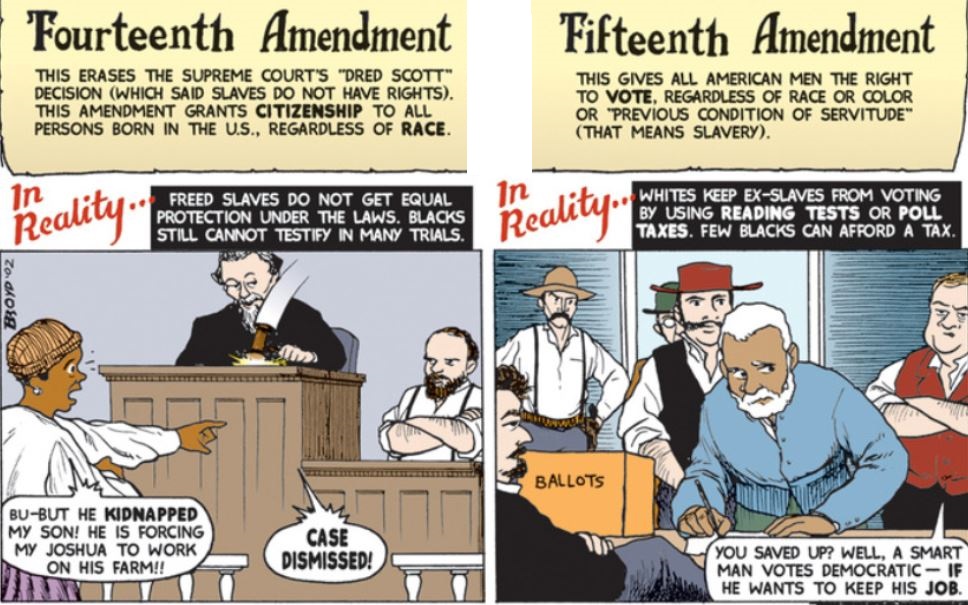 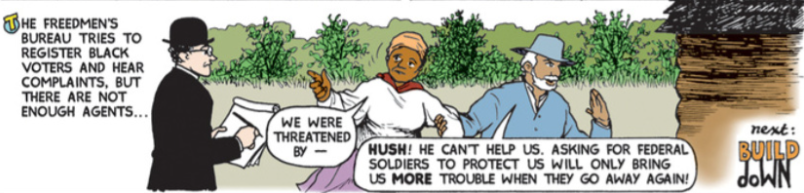 What did the 14th Amendment grant to all persons born in the United States?What right did the 15th Amendment grant to former slaves?Why did former slaves need this right in order to build political power?How did the Freedmen’s Bureau attempt to assist former slaves?